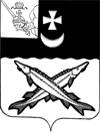 ПРЕДСТАВИТЕЛЬНОЕ СОБРАНИЕБЕЛОЗЕРСКОГО МУНИЦИПАЛЬНОГО РАЙОНА                                                 РЕШЕНИЕОт 27.11.2018№87	Руководствуясь Федеральным законом от 06.10.2003 № 131-ФЗ «Об общих принципах организации местного самоуправления в Российской Федерации»,  Федеральным законом от 31.12.2017 №503-ФЗ «О внесении изменений в Федеральный закон «Об отходах производства и потребления» и отдельные законодательные акты Российской Федерации», статьей 18 Устава района, Представительное Собрание Белозерского муниципального района РЕШИЛО:1. Утвердить Положение об участии в организации деятельности по накоплению (в том числе раздельному накоплению), сбору, транспортированию, обработке, утилизации, обезвреживанию, захоронению твердых коммунальных отходов на территории Белозерского муниципального района (прилагается).2. Признать утратившими силу решения Представительного Собрания Белозерского муниципального района:2.1. от 28.11.2006 №175 «Об утверждении порядка организации утилизации и переработки бытовых и промышленных отходов на территории Белозерского муниципального района»;2.2. от 27.03.2007 № 37 «О внесении изменений в порядок организации утилизации и переработки бытовых и промышленных отходов на территории Белозерского муниципального района»;2.3. от 27.02.2008 № 34 «О внесении изменений в порядок организации утилизации и переработки бытовых и промышленных отходов на территории Белозерского муниципального района»; 2.4. от 24.03.2009 № 28 «О внесении изменений в порядок организации утилизации и переработки бытовых и промышленных отходов на территории Белозерского муниципального района»;2.5. от 29.04.2014 № 33 «О внесении изменений в решение Представительного Собрания района от 28.11.2006 № 175».3. Настоящее решение вступает в силу с 01.01.2019, подлежит  опубликованию в районной газете «Белозерье»  и размещению на официальном сайте Белозерского муниципального района в информационно-телекоммуникационной сети «Интернет».Глава района:							    	      Е.В.ШашкинУтверждено решением Представительного Собрания района от ______________ №____ПОЛОЖЕНИЕОБ УЧАСТИИ В ОРГАНИЗАЦИИ ДЕЯТЕЛЬНОСТИ ПО НАКОПЛЕНИЮ (В ТОМ ЧИСЛЕ РАЗДЕЛЬНОМУ НАКОПЛЕНИЮ), СБОРУ, ТРАНСПОРТИРОВАНИЮ,ОБРАБОТКЕ, УТИЛИЗАЦИИ, ОБЕЗВРЕЖИВАНИЮ, ЗАХОРОНЕНИЮТВЕРДЫХ КОММУНАЛЬНЫХ ОТХОДОВ НА ТЕРРИТОРИИБЕЛОЗЕРСКОГО МУНИЦИПАЛЬНОГО РАЙОНА1. Общие положения1.1. Настоящее Положение об участии в организации деятельности по накоплению (в том числе накоплению), сбору, транспортированию, обработке, утилизации, обезвреживанию, захоронению твердых коммунальных отходов (далее по тексту - Положение) разработано в соответствии с Федеральным законом от 06.10.2003 № 131-ФЗ «Об общих принципах организации местного самоуправления в Российской Федерации», Федеральным законом от 24.06.1998 № 89-ФЗ «Об отходах производства и потребления» и определяет компетенцию органов местного самоуправления Белозерского муниципального района по участию в организации деятельности по накоплению (в том числе раздельному накоплению), сбору, транспортированию, обработке, утилизации, обезвреживанию, захоронению твердых коммунальных отходов.1.2. Требования настоящего Положения обязательны для исполнения на территории Белозерского муниципального района.1.3. В настоящем Положении используются понятия, определенные Федеральным законом от 24.06.1998 № 89-ФЗ «Об отходах производства и потребления», законом Вологодской области от 02.12.2008 № 1912-ОЗ «Об обращении с отходами производства и потребления на территории Вологодской области», ГОСТ 30772-2001 «Ресурсосбережение. Обращение с отходами. Термины и определения», а также иными нормативными правовыми актами Российской Федерации.2. Полномочия органов местного самоуправления Белозерского муниципального района в сфере участия в организации деятельности по накоплению (в том числе раздельному накоплению), сбору, транспортированию, обработке, утилизации, обезвреживанию, захоронению твердых коммунальных отходов на территории Белозерского муниципального района2.1. К полномочиям Представительного Собрания Белозерского муниципального района в сфере участия в организации деятельности по накоплению (в том числе раздельному накоплению), сбору, транспортированию, обработке, утилизации, обезвреживанию, захоронению твердых коммунальных отходов на территории Белозерского муниципального района относится:2.1.1. Утверждение районного бюджета в части расходов на участие в организации деятельности по накоплению (в том числе раздельному накоплению), сбору, транспортированию, обработке, утилизации, обезвреживанию, захоронению твердых коммунальных отходов.2.1.2. Утверждение Положения по участию в организации деятельности по накоплению (в том числе раздельному накоплению), сбору, транспортированию, обработке, утилизации, обезвреживанию, захоронению твердых коммунальных отходов на территории Белозерского муниципального района.2.1.3. Осуществление контроля над исполнением администрацией Белозерского муниципального района полномочий по решению вопросов местного значения об участии в организации деятельности по накоплению (в том числе раздельному накоплению), сбору, транспортированию, обработке, утилизации, обезвреживанию, захоронению твердых коммунальных отходов на территории Белозерского муниципального района.2.1.4. Осуществление иных полномочий в соответствии с действующим законодательством. 2.2. К полномочиям администрации Белозерского муниципального района в сфере участия в организации деятельности по накоплению (в том числе раздельному накоплению), сбору, транспортированию, обработке, утилизации, обезвреживанию, захоронению твердых коммунальных отходов на территории Белозерского муниципального района относится:2.2.1. Участие в организации деятельности по накоплению (в том числе раздельному накоплению), сбору, транспортированию, обработке, утилизации, обезвреживанию, захоронению твердых коммунальных отходов на территории района.2.2.2. Утверждение муниципальных программ в сфере участия в организации деятельности по накоплению (в том числе раздельному накоплению), сбору, транспортированию, обработке, утилизации, обезвреживанию, захоронению твердых коммунальных отходов на территории района.2.2.3. Принятие муниципальных правовых актов в сфере обращения с твердыми коммунальными отходами.2.2.4. Осуществление иных полномочий в соответствии с действующим законодательством.3. Мероприятия по решению вопроса местного значения об участии в организации деятельности по накоплению (в том числе раздельному накоплению), сбору, транспортированию, обработке, утилизации, обезвреживанию, захоронению твердых коммунальных отходовАдминистрация Белозерского муниципального района осуществляет мероприятия по участию организации деятельности по накоплению (в том числе раздельному накоплению), сбору, транспортированию, обработке, утилизации, обезвреживанию, захоронению твердых коммунальных отходов:- разработку и реализацию мероприятий по приведению объектов размещения твердых коммунальных отходов в соответствие с существующими требованиями к их устройству и содержанию;- определение (согласование) на территории района земельных участков, государственная собственность на которые не разграничена и находящихся в муниципальной собственности района, для строительства объектов размещения отходов;- информирование населения об эксплуатируемых на территории района объектах размещения отходов, об организациях, осуществляющих сбор, транспортирование, обезвреживание, переработку и утилизацию отходов;- заключение муниципальных контрактов на закупку товаров, работ, услуг в целях реализации мероприятий по участию в организации деятельности по накоплению (в том числе раздельному накоплению), сбору,  транспортированию, обработке, утилизации, обезвреживанию, захоронению твердых коммунальных отходов.4. Финансовое обеспечение участия в организации деятельности по накоплению (в том числе раздельному накоплению), сбору, транспортированию, обработке, утилизации, безвреживанию, захоронениютвердых коммунальных отходовФинансирование участия в организации деятельности по накоплению (в том числе раздельному накоплению), сбору, транспортированию, обработке, утилизации, обезвреживанию, захоронению твердых коммунальных отходов осуществляется за счет средств районного бюджета.Об утверждении Положения об участии в организации деятельности по накоплению (в том числе раздельному накоплению), сбору, транспортированию, обработке, утилизации, обезвреживанию, захоронению твердых коммунальных отходов на территории Белозерского муниципального района Вологодской области